		Соглашение		О принятии согласованных технических правил Организации Объединенных Наций для колесных транспортных средств, предметов оборудования и частей, которые могут быть установлены и/или использованы на колесных транспортных средствах, и об условиях взаимного признания официальных утверждений, выдаваемых на основе этих правил Организации Объединенных Наций*(Пересмотр 3, включающий поправки, вступившие в силу 14 сентября 2017 года)_________		Добавление 128 – Правила № 129 ООН		Пересмотр 1 – Поправка 5Дополнение 4 к поправкам серии 01 − Дата вступления в силу: 29 декабря 2018 года		Единообразные предписания, касающиеся официального утверждения усовершенствованных детских удерживающих систем, используемых на борту автотранспортных средств (УДУС)Настоящий документ опубликован исключительно в информационных целях. Аутентичным и юридически обязательным текстом является документ: ECE/TRANS/WP.29/2018/41._________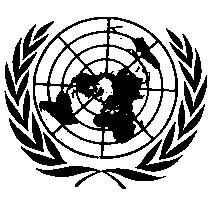 ОРГАНИЗАЦИЯ ОБЪЕДИНЕННЫХ НАЦИЙ Пункт 7.2.8 изменить следующим образом:«7.2.8		Сиденье в сборе или компонент, оснащенный креплениями ISOFIX (например, основание ISOFIX), при наличии на нем открывающей кнопки, прочно прикрепляется к испытательному устройству таким образом, чтобы соединительные детали ISOFIX были выровнены, как показано на рис. 3. К соединительным деталям ISOFIX прикрепляется стержень диаметром 6 мм и длиной 350 мм. К концам стержня прилагается сила в 50 ± 1 Н». Рис. 3 изменить следующим образом:«Рис. 3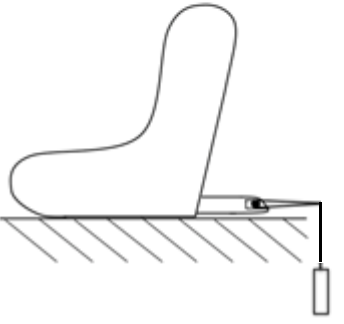 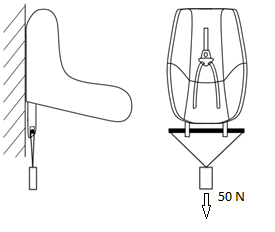 »E/ECE/324/Rev.2/Add.128/Rev.1/Amend.5−E/ECE/TRANS/505/Rev.2/Add.128/Rev.1/Amend.5E/ECE/324/Rev.2/Add.128/Rev.1/Amend.5−E/ECE/TRANS/505/Rev.2/Add.128/Rev.1/Amend.5E/ECE/324/Rev.2/Add.128/Rev.1/Amend.5−E/ECE/TRANS/505/Rev.2/Add.128/Rev.1/Amend.516 January 2019